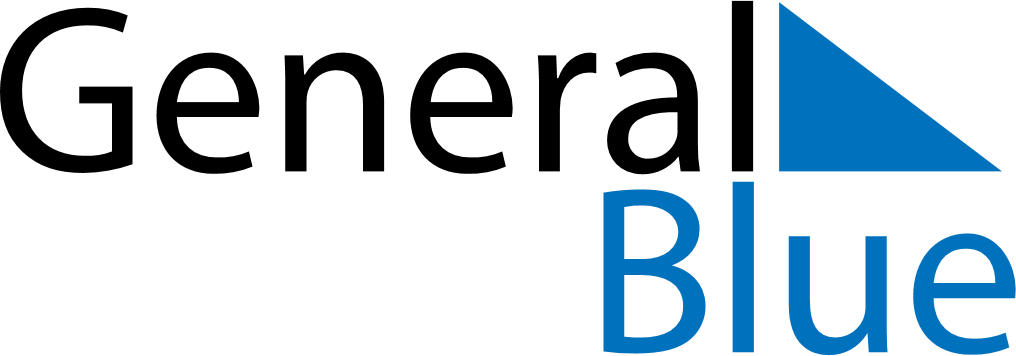 March 2026March 2026March 2026March 2026GuamGuamGuamMondayTuesdayWednesdayThursdayFridaySaturdaySaturdaySunday123456778Guam History and Chamorro Heritage Day910111213141415161718192021212223242526272828293031